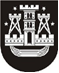 KLAIPĖDOS MIESTO SAVIVALDYBĖS TARYBASPRENDIMASDĖL klaipėdos miesto savivaldybės tarybos 2017 m. spalio 19 d. sprendimo nr. t2-244 „dėl biudžetinės įstaigos klaipėdos miesto sporto bazių valdymo centro teikiamų atlygintinų paslaugų kainų nustatymo“ pakeitimo2018 m. gruodžio 20 d. Nr. T2-277KlaipėdaVadovaudamasi Lietuvos Respublikos vietos savivaldos įstatymo 18 straipsnio 1 dalimi, Klaipėdos miesto savivaldybės taryba nusprendžia:1. Pakeisti Klaipėdos miesto savivaldybės tarybos 2017 m. spalio 19 d. sprendimą Nr. T2-244 „Dėl biudžetinės įstaigos Klaipėdos miesto sporto bazių valdymo centro teikiamų atlygintinų paslaugų kainų nustatymo“:1.1. pakeisti nurodytu sprendimu patvirtintą Biudžetinės įstaigos Klaipėdos miesto sporto bazių valdymo centro teikiamų atlygintinų paslaugų kainos dydžio nustatymo metodiką ir ją išdėstyti nauja redakcija (pridedama);1.2. pakeisti nurodyto sprendimo priedą ir jį išdėstyti nauja redakcija (pridedama).2. Nustatyti, kad biudžetinės įstaigos Klaipėdos miesto sporto bazių valdymo centro sporto bazės neatlygintinai suteikiamos 200 valandų per metus sporto renginiams organizuoti, kurie nacionaliniu ir tarptautiniu mastu reprezentuoja Klaipėdos miestą.3. Įpareigoti Klaipėdos miesto savivaldybės administracijos direktorių parengti ir įsakymu patvirtinti neatlygintinai suteikiamų Klaipėdos miesto sporto bazių sporto renginiams organizuoti kriterijus bei tvarkos aprašą.4. Nustatyti, kad šis sprendimas įsigalioja 2019 m. sausio 1 d.5. Skelbti šį sprendimą Teisės aktų registre ir Klaipėdos miesto savivaldybės interneto svetainėje.Savivaldybės merasVytautas Grubliauskas